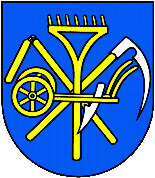 Vážení občania, Oznamujeme Vám, že v obci Galovany bolo zrušené testovanie na COVID – 19. Podľa nového usmernenia Odboru krízového riadenia a Ministerstva vnútra SR, bola obec Galovany pričlenená k obci Gôtovany. Nie je pravidlom, že  občania s trvalým pobytom obce Galovany sa musia ísť testovať výhradne len do obce Gôtovany. t.z Občan, ktorý sa rozhodne ísť otestovať, testovanie môže absolvovať na ľubovoľnom odbernom mieste na území SR. V obci Gôtovany sa testuje len v sobotu, prísť môžete v ľubovoľnom čase.  V Lazisku sa otestujete len v nedeľu, prísť môžete v ľubovoľnom čase. Obec Svätý Kríž testuje v sobotu aj v nedeľu odberný čas pre občanov Galovian vyhradila v čase od 19.00 hod – 21.30 hod. Testovanie bude dobrovoľné a budú sa na ňom môcť zúčastniť všetci občania od 10 rokov,Pre občanov od 65 rokov je testovanie na báze dobrovoľnosti, Testovanie prebehne dňa 31.10.2020 do 01.11.2020 t.j.v sobotu a nedeľu v čase od 7.00 hod. ráno  do 13.00 a od 14.00 hod do 22.00 hod.   Posledný odber bude od 21.30 hod. Druhé pretestovanie prebehne dňa : 07.11.2020 do 08.11.2020 v  v čase od 7.00 hod. ráno  do 13.00 a od 14.00 hod do 22.00 hod.   Posledný odber bude od 21.30 hod. Odporúča sa absolvovať obe testovania, t.j aby každý občan absolvoval testovanie dvakrát. Pred odberom sa preukážete dokladom  totožnosti, /OP/ cestovný pasSamotné testovanie bude prebiehať tak, že osoba sa dostaví na miesto testovania, kde sa spracujú administratívne záležitosti. Prejde  na odberné miesto, kde mu zdravotníci urobia výter z nosohltanu. Po odobratí vzorky osoba prejde do vyhradeného, vydezinfikovaného priestoru, kde počká na výsledok, ktorý bude k dispozícii cca o 15 až 30 minút.  V prípade pozitívneho výsledku nastupujete do domácej 10 – dňovej karantény, Pristupujte k testovaniu zodpovedne. Uvedené informácie sú zverejnené na obecnej stránke obce: www.galovany.sk a na úradnej tabuli obce Galovany. 